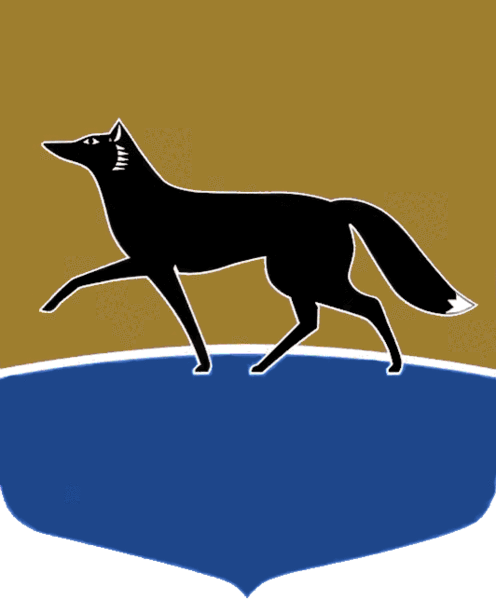 Принято на заседании Думы 26 ноября 2020 года№ 670-VI ДГО внесении изменения в решение Думы города от 02.04.2010 
№ 720-IV ДГ «О дополнительных мерах социальной поддержки и социальной помощи спортсменам, тренерам и специалистам отрасли физической культуры и спорта 
за счёт средств бюджета города Сургута»В соответствии с Бюджетным кодексом Российской Федерации, федеральными законами от 06.10.2003 № 131-ФЗ «Об общих принципах организации местного самоуправления в Российской Федерации», 
от 04.12.2007 № 329-ФЗ «О физической культуре и спорте в Российской Федерации» Дума города РЕШИЛА:1.	Внести в решение Думы города от 02.04.2010 № 720-IV ДГ 
«О дополнительных мерах социальной поддержки и социальной помощи спортсменам, тренерам и специалистам отрасли физической культуры 
и спорта за счёт средств бюджета города Сургута» (в редакции от 26.09.2019 № 484-VI ДГ) изменение, заменив в приложении 8 к решению слова 
«по следующим группам» словами «по одной из следующих групп».2.	Администрации города привести свои правовые акты в соответствие с настоящим решением.Председатель Думы города_______________ Н.А. Красноярова«02» декабря 2020 г.Глава города_______________ В.Н. Шувалов«07» декабря 2020 г.